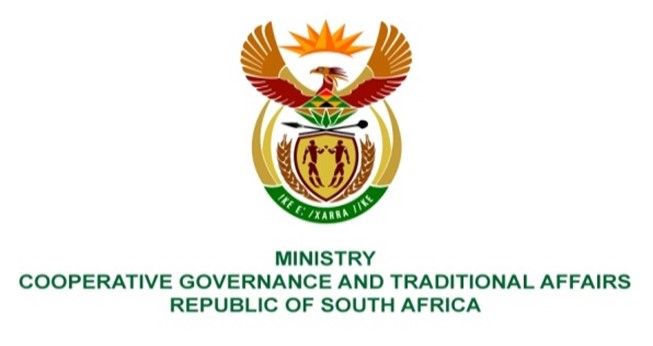 NATIONAL ASSEMBLY QUESTIONS FOR WRITTEN REPLYQUESTION NUMBER: PQ 1368DATE OF PUBLICATION: 22 APRIL 2022QUESTION: 1368. Mrs S M Mokgotho (EFF) to ask the Minister of Cooperative Governance and Traditional Affairs:By what date does she envisage that basic services such as water and electricity will be provided to the community of Esdale in Ward 8 in the Kagisano-Molopo Local Municipality?		REPLY: The response below were provided by the Kagisano-Molopo Local Municipality.There is a plan in place for implementing the project in 2022/23 Municipal FY under the Bulk infrastructure cluster funded by DWS under RBIG. The Department of Water and Sanitation (DWS) has confirmed that the Engineers/Consultants are busy with the design and finalization of the technical report which will be presented to the department for approval of the funding under the 2022/23 Municipal Financial Year, which starts on the 01 July 2022.With regards to electricity, Esdale village is electrified, However, there is few newly built homes which have not yet received electricity. The municipality applies every financial year to Eskom for electrification of infills and Esdale will be included in 2023/2024 municipal financial year.THE MINISTERRESPONSE TO PARLIAMENTARY QUESTIONDocument ClassificationDocument ClassificationConfidentialXSecretTop SecretSUBJECTRESPONSE TO NCOP QUESTION NUMBER ??PQ NUMBER299Date of Publication18/02/2022Due to Parliament02/2022Recommended By (via e-submission)Recommended By (via e-submission)Recommended By (via e-submission)Recommended By (via e-submission)Post LevelPostNameCell NumberDirectorChief DirectorRecommended by Deputy Director General: LGSIMRecommended by Deputy Director General: LGSIMRecommended by Deputy Director General: LGSIMNameSignatureDateRecommended by Director General: DCOGRecommended by Director General: DCOGRecommended by Director General: DCOGNameSignatureDateMs AA WilliamsonApproved by Minister of Cooperative Governance and Traditional AffairsApproved by Minister of Cooperative Governance and Traditional AffairsApproved by Minister of Cooperative Governance and Traditional AffairsNameSignatureDateDr Nkosazana Dlamini Zuma, MP